 Producent mléka:       					* Necertifikovaná výroba krmných směsí předá prohlášení Bez GMO a je součástí vzorku auditu Nadřazeného koordinátorapotenciální riziko 0potenciální riziko 0potenciální riziko 1potenciální riziko 1potenciální riziko 1potenciální riziko 1potenciální riziko 2 (KS se sójou)potenciální riziko 2 (KS se sójou)potenciální riziko 3, NEPŘIJATELNÉpotenciální riziko 3, NEPŘIJATELNÉdoklad ke snížení rizikachovy u dodavatele mléka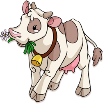 pouze mléčný skot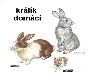 jiné chovy, jiné chovy, 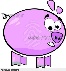 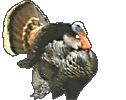 jiné chovymasný skot (záměny KS)současný výkrm „Bez GMO“ a GM mléčného skotu v ustájenísoučasný výkrm „Bez GMO“ a GM mléčného skotu v ustájeníaudit NK, viz příloha 15 standardu bez GMOchovy u dodavatele mlékapouze mléčný skot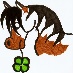 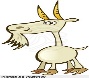 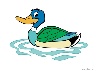 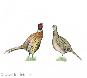 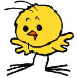 jiné chovymasný skot (záměny KS)současný výkrm „Bez GMO“ a GM mléčného skotu v ustájenísoučasný výkrm „Bez GMO“ a GM mléčného skotu v ustájeníaudit NK, viz příloha 15 standardu bez GMOoddělení chovů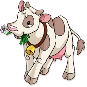 chovatel má pouze mléčný skot „Bez GMO“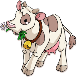 oddělené farmy - chovyoddělené farmy - chovy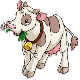 oddělené objekty pro různé chovy 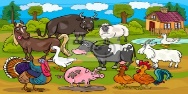 společný objekt pro různé chovyaudit NK, viz příloha viz příloha 15 standardu bez GMO, stupeň oddělení chov mléčného skotuuzavřenýdoplňovaný - nákup mléčného skotu od „Bez GMO“ *doplňovaný - nákup mléčného skotu od „Bez GMO“ *doplňovaný - nákup mléčného skotu od „Bez GMO“ *doplňovaný - nákup mléčného skotu od „Bez GMO“ *oddělené ustájení mléčného a masného skotu*oddělené ustájení mléčného a masného skotu*společné ustájení mléčného a masného skotuspolečné ustájení mléčného a masného skotu*doklad o výkrmu „Bez GMO“Dle čl. 2.5.2, 2.5.3 (2.5.4)složky krmení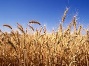 komodity*prvovýrobce, osiva s certifikátem „Bez GMO“*prvovýrobce, osiva vlastní „Bez GMO“, v okolí se nepěstují GM plodiny*prvovýrobce, osiva vlastní „Bez GMO“, v okolí se nepěstují GM plodiny*prvovýrobce, osiva vlastní „Bez GMO“, v okolí se nepěstují GM plodiny*prvovýrobce, osiva vlastní „Bez GMO“, v okolí se nepěstují GM plodinynakupované komodity s **Prohlášením „Bez GMO“nakupované komodity s **Prohlášením „Bez GMO“nakupované komodity bez **Prohlášenínakupované komodity bez **Prohlášení*viz příloha 11**viz příloha 2složky krmenísója, její produktys Certifikátem „Bez GMO“prvovýrobce, vlastní sója „Bez GMO“, v okolí není pěstováno GM prvovýrobce, vlastní sója „Bez GMO“, v okolí není pěstováno GM prvovýrobce, vlastní sója „Bez GMO“, v okolí není pěstováno GM prvovýrobce, vlastní sója „Bez GMO“, v okolí není pěstováno GM nakupovaná sója s ** Prohlášením „Bez GMO“ podmíněno analýzami na GMOnakupovaná sója s ** Prohlášením „Bez GMO“ podmíněno analýzami na GMOnakupovaná sója bez statusu „Bez GMO“, pozitivní analýzy na GMOnakupovaná sója bez statusu „Bez GMO“, pozitivní analýzy na GMO**viz příloha 2složky krmeníkukuřice, její produkty*prvovýrobce, osiva s certifikátem „Bez GMO“, v okolí se nepěstují GM plodiny*prvovýrobce, osiva vlastní „Bez GMO“, v okolí se nepěstují GM plodiny*prvovýrobce, osiva vlastní „Bez GMO“, v okolí se nepěstují GM plodiny*prvovýrobce, osiva vlastní „Bez GMO“, v okolí se nepěstují GM plodiny*prvovýrobce, osiva vlastní „Bez GMO“, v okolí se nepěstují GM plodinynakupované komodity s **Certifikátem „Bez GMO“nakupované komodity s **Certifikátem „Bez GMO“nakupované komodity bez **Prohlášenínakupované komodity bez **Prohlášeníaudit NK, viz příloha 15premixy, ost. složky krmiv (kromě nerostných )s certifikací „Bez GMO“s **Prohlášením „Bez GMO“ výrobce a negativní analýzou GMOs **Prohlášením „Bez GMO“ výrobce a negativní analýzou GMOs **Prohlášením „Bez GMO“ výrobce a negativní analýzou GMOs **Prohlášením „Bez GMO“ výrobce a negativní analýzou GMOs **Prohlášením „Bez GMO“ výrobces **Prohlášením „Bez GMO“ výrobcebez vyjádření výrobce, rizikovébez vyjádření výrobce, rizikové**viz příloha 2skladování složek krmivbez skladování - přímá spotřebapouze „Bez GMO“ v celé farměpouze „Bez GMO“ v celé farměpouze „Bez GMO“ v celé farměpouze „Bez GMO“ v celé farměoddělené objekty skladů s „Bez GMO“, sledovatelnostoddělené objekty skladů s „Bez GMO“, sledovatelnostneoddělené objekty skladů „Bez GMO“neoddělené objekty skladů „Bez GMO“audit NK, viz příloha 15výrobna krmných směsís certifikátem bez GMO – riziko max. 1 (vyrábí pouze „Bez GMO“), Certifikát bez GMO, prohlášení Bez GMO*s Certifikátem bez GMO riziko 2, nebo vlastní VKS (proplach po GM), negativní GMO analýzys Certifikátem bez GMO riziko 2, nebo vlastní VKS (proplach po GM), negativní GMO analýzys Certifikátem bez GMO riziko 2, nebo vlastní VKS (proplach po GM), negativní GMO analýzys Certifikátem bez GMO riziko 2, nebo vlastní VKS (proplach po GM), negativní GMO analýzybez certifikátu (proplach po GM) – po určenou dobu, **prohlášení výrobce podmíněno opatřeními a analýzami na GMObez certifikátu (proplach po GM) – po určenou dobu, **prohlášení výrobce podmíněno opatřeními a analýzami na GMOz hlediska „Bez GMO“ neřízená výrobnaz hlediska „Bez GMO“ neřízená výrobna*viz příloha 5viz příloha 1míchací vůzpouze pro mléčný skot „Bez GMO“  vlastní pro různé chovy, pod kontrolou, sledovatelnostvlastní pro různé chovy, pod kontrolou, sledovatelnostvlastní pro různé chovy, pod kontrolou, sledovatelnostvlastní pro různé chovy, pod kontrolou, sledovatelnostexterní pro různé typy zvířat, pod kontrolouexterní pro různé typy zvířat, pod kontroloupro různé typy zvířat, bez kontrolypro různé typy zvířat, bez kontrolyaudit NK, viz příloha 1mobilní míchárnas Certifikátem „Bez GMO“vlastní, určená pouze pro mléčný skot „Bez GMO“, sledovatelnostvlastní, určená pouze pro mléčný skot „Bez GMO“, sledovatelnostvlastní, určená pouze pro mléčný skot „Bez GMO“, sledovatelnostvlastní, určená pouze pro mléčný skot „Bez GMO“, sledovatelnostvlastní, určená pro různý výkrm, pod kontrolou, sledovatelnostvlastní, určená pro různý výkrm, pod kontrolou, sledovatelnostexterní bez *Osvědčení „Bez GMO“, tj. bez externí kontrolyexterní bez *Osvědčení „Bez GMO“, tj. bez externí kontroly*viz příloha 5viz příloha 19doprava složek do krmiv, krmiv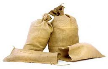 Balené – dodávka Bez GMO“nebalené, složky krmiv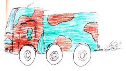 doprava GMP+; *Certifikátem Bez GMOvlastní doprava, záznam o provozu vozidla, dodací list, vážní list, čištění pod kontrolou, sledovatelnostvlastní doprava, záznam o provozu vozidla, dodací list, vážní list, čištění pod kontrolou, sledovatelnostvlastní doprava, záznam o provozu vozidla, dodací list, vážní list, čištění pod kontrolou, sledovatelnostvlastní doprava, záznam o provozu vozidla, dodací list, vážní list, čištění pod kontrolou, sledovatelnostexterní doprava, záznam o provozu vozidla, CMR, dodací list, vážní list, čištění pod kontrolou, sledovatelnostexterní doprava, záznam o provozu vozidla, CMR, dodací list, vážní list, čištění pod kontrolou, sledovatelnostexterní doprava, bez kontroly a sledovatelnostiexterní doprava, bez kontroly a sledovatelnosti*viz příloha 5viz příloha 1nebalené, krmivadoprava GMP+ a s * Certifikátem Bez GMOvlastní doprava, záznam o provozu vozidla, dodací list, vážní list čištění pod kontrolou, sledovatelnostvlastní doprava, záznam o provozu vozidla, dodací list, vážní list čištění pod kontrolou, sledovatelnostvlastní doprava, záznam o provozu vozidla, dodací list, vážní list čištění pod kontrolou, sledovatelnostvlastní doprava, záznam o provozu vozidla, dodací list, vážní list čištění pod kontrolou, sledovatelnostexterní doprava, záznam o provozu vozidla, CMR, dodací list, vážní list, čištění pod kontrolou, sledovatelnostexterní doprava, záznam o provozu vozidla, CMR, dodací list, vážní list, čištění pod kontrolou, sledovatelnostexterní doprava, bez kontroly a sledovatelnostiexterní doprava, bez kontroly a sledovatelnosti*viz příloha 5viz příloha 1